          Қ А Р А Р                                                                       ПОСТАНОВЛЕНИЕ«25» июнь  2019 йыл                             № 47                   «25» июня  2019 годаОб отмене  постановления главы администрации сельского поселенияУдрякбашевский сельсовет  муниципального района Благоварский район   Республики Башкортостан от 29.12.2018 г. № 60 «Об определении мест работ для отбывания осужденными наказания в виде исправительных работ на территории сельского поселения Удрякбашевский сельсовет      муниципального района Благоварский район Республики Башкортостан»         На основании Протеста прокуратуры Благоварского района Республики Башкортостан от 19.06.2019 г. № 31д -2019   на  постановление главы администрации  сельского поселения  Удрякбашевскийй сельсовет муниципального района Благоварский район  Республики Башкортостан от 29.12.2018 г. № 60 «Об определении мест работ для отбывания осужденными наказания в виде исправительных работ на территории сельского поселения Удрякбашевский сельсовет      муниципального района Благоварский район Республики Башкортостан»  п о с т а н о в л я ю :        1. Отменить в соответствие с требованиями действующего федерального законодательства  постановления главы администрации сельского поселения Удрякбашевский сельсовет  муниципального района Благоварский район   Республики Башкортостан от 29.12.2018 г. № 60 «Об определении мест работ для отбывания осужденными наказания в виде исправительных работ на территории сельского поселения Удрякбашевский сельсовет      муниципального района Благоварский район Республики Башкортостан».          2. Контроль за исполнением настоящего постановления оставляю за собой.Глава сельского поселенияУдрякбашевский сельсовет                                                                Р.Р. ИшбулатовБАШКОРТОСТАН РЕСПУБЛИКАҺЫБЛАГОВАР РАЙОНЫ МУНИЦИПАЛЬ РАЙОНЫНЫҢӨЙЗӨРӘКБАШ  АУЫЛ СОВЕТЫ АУЫЛ БИЛӘМӘҺЕ ХӘКИМИӘТЕ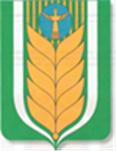 АДМИНИСТРАЦИЯСЕЛЬСКОГО  ПОСЕЛЕНИЯУДРЯКБАШЕВСКИЙ  СЕЛЬСОВЕТ МУНИЦИПАЛЬНОГО РАЙОНА БЛАГОВАРСКИЙ РАЙОНРЕСПУБЛИКА БАШКОРТОСТАН452733,  Өйзөрәкбаш ауылы,Үзәқ урам, 31/1Тел. (34747) 2-83-72,E-mail: udrjakbashsp_blag@mail.ru452733, с. Удрякбаш,ул. Центральная, 31/1Тел. (34747) 2-83-72,E-mail: udrjakbashsp_blag@mail.ru